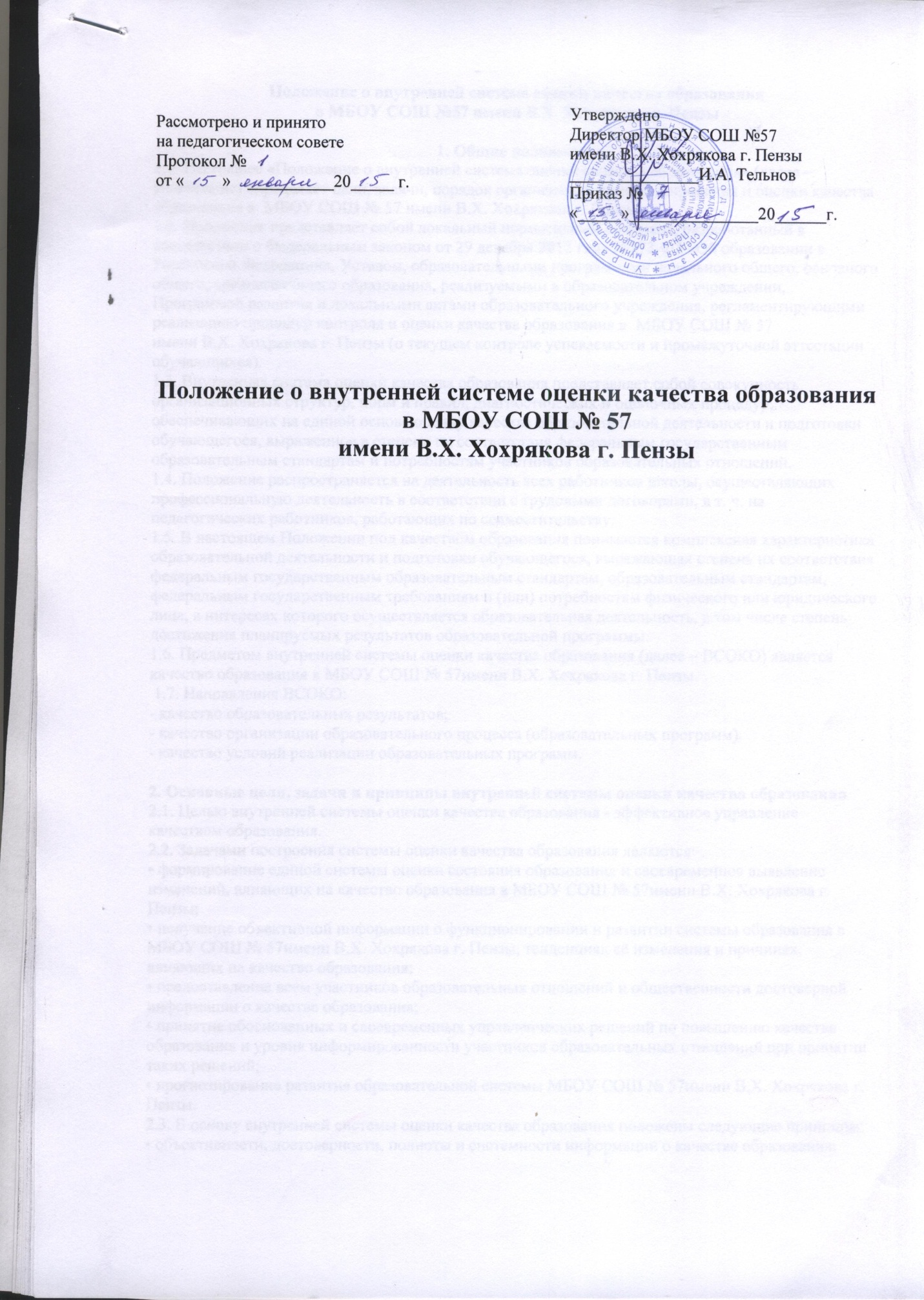 Положение о внутренней системе оценки качества образования
в МБОУ СОШ №57имени В.Х. Хохрякова г. Пензы1. Общие положения1.1. Настоящее «Положение о внутренней системе оценки качества образования» (далее – Положение) определяет цели, задачи, порядок организации, функционирования и оценки качества образования в  МБОУ СОШ № 57 имени В.Х. Хохрякова г. Пензы.1.2. Положение представляет собой локальный нормативный документ, разработанный в соответствии с Федеральным законом от 29 декабря 2012 года №273-ФЗ «Об образовании в Российской Федерации», Уставом, образовательными программами начального общего, основного общего, среднего общего образования, реализуемыми в образовательном учреждении, Программой развития и локальными актами образовательного учреждения, регламентирующими реализацию процедур контроля и оценки качества образования в  МБОУ СОШ № 57имени В.Х. Хохрякова г. Пензы (о текущем контроле успеваемости и промежуточной аттестации обучающихся).1.3. Внутренняя система оценки качества образования представляет собой совокупность организационных структур, норм и правил, диагностических и оценочных процедур, обеспечивающих на единой основе оценку качества образовательной деятельности и подготовки обучающегося, выраженное в степени их соответствия федеральным государственным образовательным стандартам и потребностям участников образовательных отношений.1.4. Положение распространяется на деятельность всех работников школы, осуществляющих профессиональную деятельность в соответствии с трудовыми договорами, в т. ч. на педагогических работников, работающих по совместительству.1.5. В настоящем Положении под качеством образования понимается комплексная характеристика образовательной деятельности и подготовки обучающегося, выражающая степень их соответствия федеральным государственным образовательным стандартам, образовательным стандартам, федеральным государственным требованиям и (или) потребностям физического или юридического лица, в интересах которого осуществляется образовательная деятельность, в том числе степень достижения планируемых результатов образовательной программы.1.6. Предметом внутренней системы оценки качества образования (далее – ВСОКО) является качество образования в МБОУ СОШ № 57имени В.Х. Хохрякова г. Пензы. 1.7. Направления ВСОКО:- качество образовательных результатов;- качество организации образовательного процесса (образовательных программ);- качество условий реализации образовательных программ.2. Основные цели, задачи и принципы внутренней системы оценки качества образования2.1. Целью внутренней системы оценки качества образования - эффективное управление качеством образования.2.2. Задачами построения системы оценки качества образования являются:• формирование единой системы оценки состояния образования и своевременное выявление изменений, влияющих на качество образования в МБОУ СОШ № 57имени В.Х. Хохрякова г. Пензы;• получение объективной информации о функционировании и развитии системы образования в МБОУ СОШ № 57имени В.Х. Хохрякова г. Пензы, тенденциях её изменения и причинах, влияющих на качество образования;• предоставление всем участников образовательных отношений и общественности достоверной информации о качестве образования;• принятие обоснованных и своевременных управленческих решений по повышению качества образования и уровня информированности участников образовательных отношений при принятии таких решений;• прогнозирование развития образовательной системы МБОУ СОШ № 57имени В.Х. Хохрякова г. Пензы.2.3. В основу внутренней системы оценки качества образования положены следующие принципы:• объективности, достоверности, полноты и системности информации о качестве образования;• реалистичности требований, норм и показателей качества образования, их социальной и личностной значимости, учета индивидуальных особенностей развития отдельных обучающихся при оценке результатов их обучения и воспитания;• сопоставления внешней оценки и самооценки субъекта образовательной деятельности;• открытости, прозрачности процедур оценки качества образования;• преемственности в образовательной политике, интеграции в региональную и федеральную системы оценки качества образования;• доступности информации о состоянии и качестве образования для различных групп потребителей;• оптимальности использования источников первичных данных для определения показателей качества образования (с учетом возможности их многократного использования);• инструментальности и технологичности используемых показателей (с учетом существующих возможностей сбора данных, методик измерений, анализа и интерпретации данных, подготовленности потребителей к их восприятию);• минимизации системы показателей с учетом различных направлений ВСОКО;• сопоставимости системы показателей с региональными аналогами;• взаимного дополнения оценочных процедур, установления между ними взаимосвязей и взаимозависимости;• соблюдения морально-этических норм при проведении процедур оценки качества образования.3. Порядок организации и функционирования внутренней системы оценки качества образования3.1. Организацию ВСОКО, оценку качества образования и интерпретацию полученных данных осуществляют,  администрация школы, педагогический совет, методический совет школы, методические объединения,  Совет школы, временные структуры (Центр обработки диагностических процедур, педагогический консилиум и др.), педагогические работники, а также представители общественных организаций, объединений и профессиональных сообществ, осуществляющих общественную экспертизу качества образования в образовательных учреждениях.3.2. Организационно-технологическую структуру ВСОКО составляет система повышения квалификации педагогов и иных специалистов для проведения контрольно-оценочных процедур по новым технологиям, инструментарий для проведения педагогических измерений, в т.ч. стандартизированные контрольно-оценочные материалы и методики оценки качества образования.3.3. Функционирование ВСОКО осуществляется в соответствии с задачами, обозначенными в пункте 2.2. настоящего Положения.3.4. Функционирование ВСОКО в Совет школы обеспечивают все педагогические и иные работники школы, осуществляющие профессиональную деятельность в соответствии с должностными обязанностями, в т. ч. педагогические работники, работающие по совместительству.3.4.1. Администрация МБОУ СОШ № 57имени В.Х. Хохрякова г. Пензы обеспечивает повышение квалификации руководящих и педагогических работников по вопросам оценки качества образования, формирует единые концептуальные подходы к оценке качества образования, обеспечивает реализацию процедур контроля и оценки качества образования, координирует и контролирует работу по вопросам оценки качества образования, готовит аналитические материалы о качестве образования и функционировании ВСОКО, определяет состояние и тенденции развития образовательной системы, на основе которых принимаются управленческие решения по повышению качества образования и эффективности функционирования ВСОКО.3.4.2. Методические объединения педагогов  и педагогические работники осуществляют организационно-технологическое сопровождение функционирования ВСОКО, разработку, формирование и апробацию измерительных материалов для оценки качества образования в соответствии с реализуемыми учебными курсами (программами), инструктивно-методическое обеспечение процедур оценки качества образования, информационное обеспечение функционирования ВСОКО, организацию сбора, хранения, обработки и интерпретации полученной информации, подготовку аналитических материалов о качестве образования и функционировании ВСОКО.3.4.3. Совет школы решает вопросы функционирования и развития учреждения, оказывает содействие в реализации процедур внутренней и внешней (независимой) оценки качества образования, созданию в школе оптимальных условий и форм организации образовательного процесса.3.4.4. Педагогический совет участвует в рассмотрении результатов ВСОКО и принятии решений по повышению качества образования и эффективности функционирования ВСОКО.3.4.5. Представители общественных организаций оказывает содействие в реализации процедур внутренней и внешней (независимой) оценки качества образования, обеспечении гласности и прозрачности процедур оценивания.3.6. Порядок сбора, хранения и статистической обработки результатов оценки качества образования регламентируется приказом директора МБОУ СОШ № 57имени В.Х. Хохрякова г. Пензы.4. Описание подходов и процедур оценки качества образования4.1. Оценка качества образования в МБОУ СОШ № 57имени В.Х. Хохрякова г. Пензы.осуществляется на основе трёх подходов: оценки и учёта индивидуального прогресса обучающихся, критериального  и накопительного оценивания, а также сопоставительного анализа результатов внутренней и внешних оценок. Оценка качества образовательных результатов осуществляется на основе всех трех подходов; оценка качества организации образовательного процесса (образовательных программ) и качества условий реализации образовательных программ - на основе критериального оценивания.4.2. Система оценки и учёта индивидуального прогресса обучающегося определяется структурой портфолио обучающего, порядком оформления портфолио обучающегося, ранжированием результатов, помещенных в портфолио и определяется локальным актом  МБОУ СОШ № 57имени В.Х. Хохрякова г. Пензы (Положение о портфолио).4.3. Система критериального оценивания используется для систематической и ежегодной итоговой оценки качества образования. Критерии выступают в качестве инструмента, призванного наполнить содержанием оценку и обеспечить измерение уровня достижений результатов деятельности МБОУ СОШ № 57имени В.Х. Хохрякова г. Пензы. Критерии представлены набором расчетных показателей, которые при необходимости могут корректироваться, источником расчета являются данные статистики. Совокупность показателей обеспечивает возможность описания состояния системы, дает общую оценку результативности ее деятельности в целом и по направлениям ВСОКО (см. п. 1.7.). Система критериев и показателей качества образования по уровням образования представлена в Приложении 1-4.4.4. Система накопительного оценивания реализуется через портфолио обучающихся и рейтинговую систему оценивания, основанную на рейтинге текущей и итоговой успеваемости обучающихся, предусмотренную электронным журналом МБОУ СОШ № 57имени В.Х. Хохрякова г. Пензы. Накопительный характер оценки реализуется при итоговом оценивании качества образовательных результатов обучающихся, где учитывается сформированность не только предметных и метапредметных результатов, но и умение осуществлять проектную деятельность, способность к решению учебно-практических и учебно-познавательных задач.4.5. Система оценки качества образовательных результатов предполагает оценку достижения обучающимися планируемых результатов освоения основной образовательной программы: личностных, предметных и метапредметных. Формы организации, порядок проведения и периодичность оценочных процедур регламентируются основными образовательными программами по уровням образования, рабочими программами педагогов по учебным предметам и локальными актами МБОУ СОШ № 57имени В.Х. Хохрякова г. Пензы (об осуществлении текущего контроля успеваемости, промежуточной аттестации обучающихся и т.п.).4.5.1. Оценка личностных результатов осуществляется на основе мониторинга личностных результатов обучающихся, который проводится в течение каждого учебного года (в рамках стартового и/или итогового контроля), результаты фиксируются классным руководителем совместно со школьным психологом, предоставляются и используются исключительно в неперсонифицированном виде. Инструментарий для оценки сформированности личностных результатов разрабатывается и/или подбирается методическим объединением классных руководителей и психологической службой для каждой параллели в форме специальных статистических, социологических, психологических исследований.4.5.2. Оценка предметных результатов осуществляется в ходе различных видов контроля (стартового, текущего, тематического, итогового) по предмету и/или в рамках комплексных и межпредметных работ (срезовых, административных, ВПР и т.п.). Для осуществления контроля используются инструментарий (КИМы, кодификаторы, спецификации), который разрабатывается методическим объединением и/или подбирается учителями-предметниками, согласовывается внутри методических объединений и составляет методический банк ВШК. Результаты оценки проектно-исследовательской работы и метапредметных результатов переводятся в 5-балльную шкалу.4.5.3. Оценка метапредметных результатов осуществляется на основе выполнения групповых и индивидуальных проектов, комплексных, метапредметных и межпредметных работ. Основной процедурой итоговой оценки достижения метапредметных результатов является защита индивидуальной проектно-исследовательской работы. Дополнительным источником данных о достижении отдельных метапредметных результатов являются результаты метапредметных (срезовых, административных и т.п.) работ в рамках стартового и/или итогового контроля)и результаты итоговой комплексной работы на межпредметной, метапредметной основе и/или в ходе выполнения группового проекта. Диагностические материалы (инструментарий) для оценки метапредметных результатов разрабатывается педагогами, согласовываются внутри методических объединений  и составляют методический банк ВШК. Результаты оценки проектно-исследовательской работы и метапредметных результатов переводятся в 5-балльную шкалу.4.6. Система оценки качества организации образовательного процесса (образовательных программ) осуществляется при реализации образовательных программ по ФГОС НОО и ООО в рамках системы внутришкольного контроля на основе критериев и показателей, представленных в Приложениях 1 и 2.4.7. Система оценки качества условий реализации образовательных программ осуществляется при реализации образовательных программ по ФГОС НОО и ООО на основе критериев и показателей качества образования, представленных в Приложениях 1 и 2, анализа эффективности реализации сетевых графиков (дорожных карт), являющихся частью основных образовательных программ соответствующего уровня образования, а также соблюдения требований к оснащению образовательного процесса с содержательным наполнением учебных предметов  Федерального компонента государственного стандарта общего образования.4.8. Диагностические и оценочные процедуры в рамках ВСОКО проводятся с привлечением профессиональных и общественных экспертов (экспертных сообществ).4.9. Выводы о качестве образования в МБОУ СОШ № 57имени В.Х. Хохрякова г. Пензы.формулируются 1 раз в год (не позднее 15 августа) на основе сопоставления внешних и внутренних оценок, полученных за прошедший учебный год в рамках:​ мониторинга достижения обучающимися планируемых результатов освоения ООП по уровням образования;​ итоговой оценки результатов освоения ООП по уровням образования, в т. ч. результатов промежуточной аттестации обучающихся и государственной итоговой аттестации выпускников;​ мониторинга здоровья обучающихся и работников системы образования, обеспечения здоровьесберегающих условий реализации образовательных программ;​ аттестации педагогических работников, руководителя ​ мониторинговых исследований (внутренних и внешних) удовлетворенности участников образовательных отношений качеством предоставляемых образовательных услуг;​ контрольно-надзорных мероприятий;​ лицензирования и аккредитации образовательной деятельности;​ социологических исследований в системе образования;​ независимой оценки качества работы и др. оценочных мероприятий и т.п.5. Общественное участие в оценке качества образования5.1. ВСОКО предполагает участие в осуществлении оценочной деятельности общественности и профессиональных объединений в качестве экспертов и наблюдателей. 5.2. Придание гласности и открытости результатам оценки качества образования осуществляется путем предоставления информации участникам образовательных отношений через родительские собрания, публичный доклад директора, размещение информации на сайте МБОУ СОШ № 57имени В.Х. Хохрякова г. Пензы и т.п.Приложение 1Критерии и показатели качества начального общего образования(ФГОС НОО)Приложение 2Критерии и показатели качества основного общего образования(ФГОС ООО)Приложение 3Критерии и показатели качества основного общего образования(ФКГОС  ООО)Приложение 4Критерии и показатели качества среднего общего образования(ФКГОС СОО)КритерииПоказателигод(в % и/или в баллах)год(в % и/или в баллах)год(в % и/или в баллах)Качество образовательных результатовКачество образовательных результатовКачество образовательных результатовКачество образовательных результатовКачество образовательных результатовДоля обучающихся 1-4-х классов, освоивших образовательные программы по каждому предмету3 б. – 100%2 б. – от 95 до 99%0 б. – менее 95%Доля обучающихся 1-4-х классов, освоивших образовательные программы на «4» и «5» (по каждому предмету и/или в целом по ОУ)3 б. – более 75%2 б. – от 51 до 75%0 б. – менее 50%Доля обучающихся 4-х классов успешно прошедших ВПР по предметам3 б. – 100 %2 б. – от 95 до 99%0 б. – менее 95%Участие обучающихся в конкурах, смотрах, олимпиадах муниципального,  регионального уровня и выше0,1 б. – за каждого участника, но в сумме не более 3 б.Доля участников предметных олимпиад (конкурсов) всех уровней от общего количества обучающихся1 б. – 50% и более0 б. – менее 50%Доля победителей (призеров) от общего количества участников олимпиад (конкурсов) всех уровней1 б. – 50% и более0 б. – менее 50%Участие обучающихся в общественно-значимых социальных проектах2 б. – занятость более 50%1 б – от 40% до 50%0 б. – менее 40%Уровень освоения обучающимися планируемых метапредметных образовательных результатов2 б. – более 90% (высокий)1 б. – от 50 до 89% (средний)0 б. – менее 50% (низкий)Качество организации образовательного процесса (образовательных программ)Качество организации образовательного процесса (образовательных программ)Качество организации образовательного процесса (образовательных программ)Качество организации образовательного процесса (образовательных программ)Качество организации образовательного процесса (образовательных программ)Структура учебного плана соответствует требованиям стандарта2 б. – да0 б. – нетНаличие в учебном плане учебных курсов, обеспечивающих образовательные потребности и интересы обучающихся, в том числе этнокультурные2 б. – да1 б. - частично0 б. – нетНаличие индивидуальных учебных планов для развития потенциала одаренных детей2 б. – реализуются и разрабатываются с участием обучающихся и их родителей1 б. - реализуются и разрабатываться без участия обучающихся и/или родителей0 б. – не реализуютсяНаличие индивидуальных учебных планов для детей с ограниченными возможностями здоровья2 б. – реализуются и разрабатываются с участием самих обучающихся и их родителей1 б. - реализуются и разрабатываться без участия обучающихся и/или родителей0 б. – не реализуютсяСоответствие количества учебных занятий максимальному объему аудиторной нагрузки обучающихся2 б. – выполняется0 б. – не выпоняетсяСоотношение обязательной части ООП и части, формируемой участниками образовательного процесса2 б. – выполняется0 б. – не выполняетсяОрганизация внеурочной деятельности2 б. – реализуется по 5 направлениям развития личности,1 б. – 3-4 направлениям,0 б. – 1-2 направлениямВыполнение программ2 б. – более 95%1 б. – от 80 до 94%0 б. – менее 80%Качество условий реализации образовательных программ 
(образовательных программ)Качество условий реализации образовательных программ 
(образовательных программ)Качество условий реализации образовательных программ 
(образовательных программ)Качество условий реализации образовательных программ 
(образовательных программ)Качество условий реализации образовательных программ 
(образовательных программ)Доля педагогических работников, аттестованных на квалификационные категории2 б.- 80 % и более1 б. - от 60 до 79%0 б. – менее 40%Участие педагогов в конференциях, олимпиадах, конкурсах,в конкурсах профессионального мастерства0,5 б. - за каждого участника муниципального,регионального уровня и выше, но не более 5 б. в суммеДоля педагогических работников - победителей (призеров) всех уровней от общего количества педагогов2 б.- 80 % и более1 б. - от 60 до 79%0 б. – менее 40%Укомплектованность ОУ педагогическими, руководящими и иными работниками2 б.- 90 % и более1 б. - от 80 до 90%0 б. – менее 80%Наличие действующих музея, театра, художественной студии и т.п.1 б. за каждое объединение, но в сумме не более 3 б.0 б. - отсутствие объединенийНаличие безбарьерной среды2 б. – создана безбарьерная среда,1 б. – есть элементы безбарьерной среды,0 б. – не создана безбарьерная средаНаличие вариативности форм психолого-педагогического сопровождения участников образовательного процесса (профилактика, диагностика, консультирование, коррекционная работа, развивающая работа, просвещение, экспертиза)0,5 б. - за каждую форму, в сумме не более 3,5 б.Наличие информационно-образовательная среды2 б. – ИОС обеспечена и функционирует в полном объёме,1 б. – обеспечена и функционирует частично,0 б. – частично обеспечена и функционирует не в полном объёмеСтепень исполнения государственного задания (ГЗ) по объему и качеству1 б. – исполнено на 100%0 б. – исполнено менее 100 %Наличие привлечённых (спонсорских) средств в общем бюджете организации2 б. - более 2 %1.б - от 1 до 2 %0 б. - отсутствие привлеченных (спонсорских) средствМатериально-техническое оснащение образовательного процессаосуществляется согласно «дорожной карте» на2 б. – 80-100%1 б. – 50-79 %0 б. – менее 50 %Удовлетворённость обучающихся и родителейУдовлетворённость обучающихся и родителейУдовлетворённость обучающихся и родителейУдовлетворённость обучающихся и родителейУдовлетворённость обучающихся и родителейДоля обучающихся и родителей каждого класса, удовлетворенных качеством образования3 б. – более 60% опрошенных2 б – от 50% до 60%0 б. – менее 50%КритерииКритерииПоказателиПоказателиПоказателигод(в % и/или в баллах)год(в % и/или в баллах)год(в % и/или в баллах)год(в % и/или в баллах)год(в % и/или в баллах)год(в % и/или в баллах)год(в % и/или в баллах)Доля обучающихся 5-х классов, освоивших образовательные программы по каждому предметуДоля обучающихся 5-х классов, освоивших образовательные программы по каждому предмету3 б. – 100%2 б. – от 95 до 99%0 б. – менее 95%3 б. – 100%2 б. – от 95 до 99%0 б. – менее 95%3 б. – 100%2 б. – от 95 до 99%0 б. – менее 95%Доля обучающихся 5-х классов, освоивших образовательные программы на «4» и «5» (по каждому предмету и/или в целом по ОУ)Доля обучающихся 5-х классов, освоивших образовательные программы на «4» и «5» (по каждому предмету и/или в целом по ОУ)3 б. – более 75%2 б. – от 51 до 75%0 б. – менее 50%3 б. – более 75%2 б. – от 51 до 75%0 б. – менее 50%3 б. – более 75%2 б. – от 51 до 75%0 б. – менее 50%Участие обучающихся в конкурах, смотрах, олимпиадах муниципального, регионального уровня и вышеУчастие обучающихся в конкурах, смотрах, олимпиадах муниципального, регионального уровня и выше0,1 б. – за каждого участника, но в сумме не более 3 б.0,1 б. – за каждого участника, но в сумме не более 3 б.0,1 б. – за каждого участника, но в сумме не более 3 б.Доля участников предметных олимпиад (конкурсов) всех уровней от общего количества обучающихсяДоля участников предметных олимпиад (конкурсов) всех уровней от общего количества обучающихся1 б. – 50% и более0 б. – менее 50%1 б. – 50% и более0 б. – менее 50%1 б. – 50% и более0 б. – менее 50%Доля победителей (призеров) от общего количества участников олимпиад (конкурсов) всех уровнейДоля победителей (призеров) от общего количества участников олимпиад (конкурсов) всех уровней1 б. – 50% и более0 б. – менее 50%1 б. – 50% и более0 б. – менее 50%1 б. – 50% и более0 б. – менее 50%Участие обучающихся в общественно-значимых социальных проектахУчастие обучающихся в общественно-значимых социальных проектах2 б. – занятость более 50%1 б – от 40% до 50%0 б. – менее 40%2 б. – занятость более 50%1 б – от 40% до 50%0 б. – менее 40%2 б. – занятость более 50%1 б – от 40% до 50%0 б. – менее 40%Уровень освоения обучающимися планируемых метапредметных образовательных результатовУровень освоения обучающимися планируемых метапредметных образовательных результатов2 б. – высокий – более 90%1 б. – средний – от 50 до 89%0 б. – низкий – менее 50%2 б. – высокий – более 90%1 б. – средний – от 50 до 89%0 б. – низкий – менее 50%2 б. – высокий – более 90%1 б. – средний – от 50 до 89%0 б. – низкий – менее 50%Качество организации образовательного процесса (образовательных программ)Качество организации образовательного процесса (образовательных программ)Качество организации образовательного процесса (образовательных программ)Качество организации образовательного процесса (образовательных программ)Качество организации образовательного процесса (образовательных программ)Качество организации образовательного процесса (образовательных программ)Качество организации образовательного процесса (образовательных программ)Качество организации образовательного процесса (образовательных программ)Качество организации образовательного процесса (образовательных программ)Качество организации образовательного процесса (образовательных программ)Качество организации образовательного процесса (образовательных программ)Качество организации образовательного процесса (образовательных программ)Структура учебного плана соответствует требованиям стандартаСтруктура учебного плана соответствует требованиям стандарта2 б. – да0 б. – нет2 б. – да0 б. – нетНаличие в учебном плане учебных курсов, обеспечивающих образовательные потребности и интересы обучающихся, в том числе этнокультурныеНаличие в учебном плане учебных курсов, обеспечивающих образовательные потребности и интересы обучающихся, в том числе этнокультурные2 б. – да1 б. - частично0 б. – нет2 б. – да1 б. - частично0 б. – нетНаличие индивидуальных учебных планов для развития потенциала одаренных детейНаличие индивидуальных учебных планов для развития потенциала одаренных детей2 б. – реализуются и разрабатываются с участием самих обучающихся и их родителей1 б. - реализуются и разрабатываться без участия обучающихся и/или родителей0 б. – не реализуются2 б. – реализуются и разрабатываются с участием самих обучающихся и их родителей1 б. - реализуются и разрабатываться без участия обучающихся и/или родителей0 б. – не реализуютсяНаличие индивидуальных учебных планов для детей с ограниченными возможностями здоровьяНаличие индивидуальных учебных планов для детей с ограниченными возможностями здоровья2 б. – реализуются и разрабатываются с участием самих обучающихся и их родителей1 б. - реализуются и разрабатываться без участия обучающихся и/или родителей0 б. – не реализуются2 б. – реализуются и разрабатываются с участием самих обучающихся и их родителей1 б. - реализуются и разрабатываться без участия обучающихся и/или родителей0 б. – не реализуютсяСоответствие количества учебных занятий максимальному объему аудиторной нагрузки обучающихсяСоответствие количества учебных занятий максимальному объему аудиторной нагрузки обучающихся2 б. – выполняется0 б. – не выполняется2 б. – выполняется0 б. – не выполняетсяСоотношение обязательной части ООП и части, формируемой участниками образовательного процессаСоотношение обязательной части ООП и части, формируемой участниками образовательного процесса2 б. – выполняется0 б. – не выполняется2 б. – выполняется0 б. – не выполняетсяОрганизация внеурочной деятельностиОрганизация внеурочной деятельности2 б. – реализуется по 5 направлениям развития личности,1 б. – 3-4 направлениям,0 б. – 1-2 направлениям2 б. – реализуется по 5 направлениям развития личности,1 б. – 3-4 направлениям,0 б. – 1-2 направлениямВыполнение программВыполнение программ2 б. – более 95%1 б. – от 80 до 94%0 б. – менее 80%2 б. – более 95%1 б. – от 80 до 94%0 б. – менее 80%Качество условий реализации образовательных программКачество условий реализации образовательных программКачество условий реализации образовательных программКачество условий реализации образовательных программКачество условий реализации образовательных программКачество условий реализации образовательных программКачество условий реализации образовательных программКачество условий реализации образовательных программКачество условий реализации образовательных программКачество условий реализации образовательных программКачество условий реализации образовательных программКачество условий реализации образовательных программДоля педагогических работников, аттестованных на квалификационные категории2 б.- 80 % и более1 б. - от 60 до 79%0 б. – менее 40%2 б.- 80 % и более1 б. - от 60 до 79%0 б. – менее 40%2 б.- 80 % и более1 б. - от 60 до 79%0 б. – менее 40%Участие педагогов в конференциях, олимпиадах, конкурсах,в конкурсах профессионального мастерства0,5 б. - за каждого участника областного уровня и выше, но не более 5 б. в сумме0,5 б. - за каждого участника областного уровня и выше, но не более 5 б. в сумме0,5 б. - за каждого участника областного уровня и выше, но не более 5 б. в суммеДоля педагогических работников - победителей (призеров) всех уровней от общего количества педагогов2 б.- 80 % и более1 б. - от 60 до 79%0 б. – менее 40%2 б.- 80 % и более1 б. - от 60 до 79%0 б. – менее 40%2 б.- 80 % и более1 б. - от 60 до 79%0 б. – менее 40%Укомплектованность ОУ педагогическими, руководящими и иными работниками2 б.- 90 % и более1 б. - от 80 до 90%0 б. – менее 80%2 б.- 90 % и более1 б. - от 80 до 90%0 б. – менее 80%2 б.- 90 % и более1 б. - от 80 до 90%0 б. – менее 80%Наличие действующих музея, театра, художественной студии и т.п.1 б. за каждое объединение, но в сумме не более 3 б.0 б. - отсутствие объединений1 б. за каждое объединение, но в сумме не более 3 б.0 б. - отсутствие объединений1 б. за каждое объединение, но в сумме не более 3 б.0 б. - отсутствие объединенийНаличие безбарьерной среды2 б. – в ОУ создана безбарьерная среда,1 б. – есть элементы безбарьерной среды,0 б. – не создана безбарьерная среда2 б. – в ОУ создана безбарьерная среда,1 б. – есть элементы безбарьерной среды,0 б. – не создана безбарьерная среда2 б. – в ОУ создана безбарьерная среда,1 б. – есть элементы безбарьерной среды,0 б. – не создана безбарьерная средаНаличие вариативности форм психолого-педагогического сопровождения участников образовательного процесса0,5 б. - за каждую форму:профилактика, диагностика, консультирование, коррекционная работа, развивающая работа, просвещение, экспертиза, в сумме не более 3,5 б.0,5 б. - за каждую форму:профилактика, диагностика, консультирование, коррекционная работа, развивающая работа, просвещение, экспертиза, в сумме не более 3,5 б.0,5 б. - за каждую форму:профилактика, диагностика, консультирование, коррекционная работа, развивающая работа, просвещение, экспертиза, в сумме не более 3,5 б.Наличие информационно-образовательная среды2 б. – ИОС обеспечена и функционирует в полном объёме,1 б. – обеспечена и функционирует частично,0 б. – частично обеспечена и функционирует не в полном объёме2 б. – ИОС обеспечена и функционирует в полном объёме,1 б. – обеспечена и функционирует частично,0 б. – частично обеспечена и функционирует не в полном объёме2 б. – ИОС обеспечена и функционирует в полном объёме,1 б. – обеспечена и функционирует частично,0 б. – частично обеспечена и функционирует не в полном объёмеНаличие привлечённых (спонсорских) средств в общем бюджете организации2 б. - более 2 %1.б - от 1 до 2 %0 б. - отсутствие привлеченных (спонсорских) средств2 б. - более 2 %1.б - от 1 до 2 %0 б. - отсутствие привлеченных (спонсорских) средств2 б. - более 2 %1.б - от 1 до 2 %0 б. - отсутствие привлеченных (спонсорских) средствУдовлетворённость обучающихся и родителейУдовлетворённость обучающихся и родителейУдовлетворённость обучающихся и родителейУдовлетворённость обучающихся и родителейУдовлетворённость обучающихся и родителейУдовлетворённость обучающихся и родителейУдовлетворённость обучающихся и родителейУдовлетворённость обучающихся и родителейУдовлетворённость обучающихся и родителейУдовлетворённость обучающихся и родителейУдовлетворённость обучающихся и родителейУдовлетворённость обучающихся и родителейДоля обучающихся и родителей каждого класса, удовлетворенных качеством образования3 б. – более 60% опрошенных2 б – от 50% до 60%0 б. – менее 50%3 б. – более 60% опрошенных2 б – от 50% до 60%0 б. – менее 50%КритерииПоказателигод(в % и/или в баллах)год(в % и/или в баллах)год(в % и/или в баллах)Доля обучающихся, освоивших образовательные программы по каждому предмету3 б. – 100%2 б. – от 95 до 99%0 б. – менее 95%Доля обучающихся, освоивших образовательные программы на «4» и «5» по каждому предмету (по каждому предмету и/или в целом по ОУ)3 б. – более 75%2 б. – от 51 до 75%0 б. – менее 50%Доля выпускников успешно прошедших государственную итоговую аттестацию (от общего числа допущенных к ГИА)3 б. – 100 %2 б. – от 95 до 99%0 б. – менее 95%Участие обучающихся в конкурах, смотрах, олимпиадах муниципального, регионального уровня и выше0,1 б. – за каждого участника, но в сумме не более 3 б.Доля участников предметных олимпиад (конкурсов) всех уровней от общего количества обучающихся1 б. – 50% и более0 б. – менее 50%Доля победителей (призеров) от общего количества участников олимпиад (конкурсов) всех уровней1 б. – 50% и более0 б. – менее 50%Участие обучающихся в общественно-значимых социальных проектах2 б. – занятость более 50%1 б. – от 40% до 50%0 б. – менее 40%Удовлетворённость обучающихся и родителейУдовлетворённость обучающихся и родителейУдовлетворённость обучающихся и родителейУдовлетворённость обучающихся и родителейУдовлетворённость обучающихся и родителейДоля обучающихся и родителей каждого класса, удовлетворенных качеством образования3 б. – более 60% опрошенных2 б. – от 50% до 60%0 б. – менее 50%КритерииПоказатели год(в % и/или в баллах)год (в % и/или в баллах)год(в % и/или в баллах)Доля обучающихся 10-11-х классов, освоивших образовательные программы по каждому предмету3 б. – 100%2 б. – от 95 до 99%0 б. – менее 95%Доля обучающихся 10-11-х классов, освоивших образовательные программы на «4» и «5» (по каждому предмету и/или в целом по ОУ)3 б. – более 75%2 б. – от 51 до 75%0 б. – менее 50%Доля выпускников успешно прошедших государственную итоговую аттестацию (от общего числа допущенных к ЕГЭ)3 б. – 100 %2 б. – от 95 до 99%0 б. – менее 95%Участие обучающихся в конкурах, смотрах, олимпиадах муниципального, регионального уровня и выше0,1 б. – за каждого участника, но в сумме не более 3 б.Доля участников предметных олимпиад (конкурсов) всех уровней от общего количества обучающихся1 б. – 50% и более0 б. – менее 50%Доля победителей (призеров) от общего количества участников олимпиад (конкурсов) всех уровней1 б. – 50% и более0 б. – менее 50%Участие обучающихся в общественно-значимых социальных проектах2 б. – занятость более 50%1 б. – от 40% до 50%0 б. – менее 40%Удовлетворённость обучающихся и родителейУдовлетворённость обучающихся и родителейУдовлетворённость обучающихся и родителейУдовлетворённость обучающихся и родителейУдовлетворённость обучающихся и родителейДоля обучающихся и родителей каждого класса, удовлетворенных качеством образования3 б. – более 60% опрошенных2 б. – от 50% до 60%0 б. – менее 50%